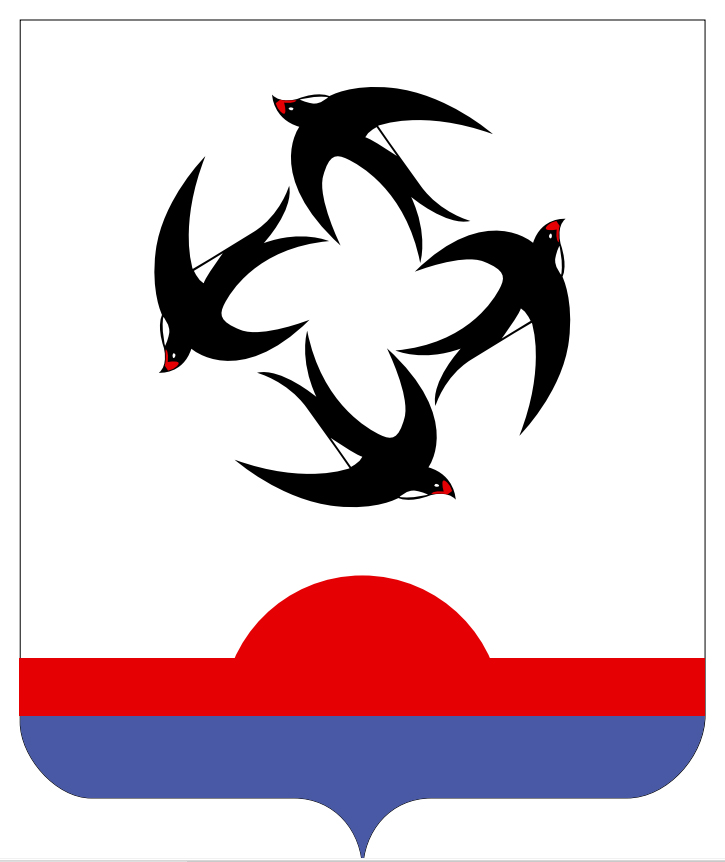 АДМИНИСТРАЦИЯ КИЛЬМЕЗСКОГО РАЙОНАКИРОВСКОЙ ОБЛАСТИПОСТАНОВЛЕНИЕ26.01.2023		                                                                                              № 22пгт КильмезьО внесении изменений в постановление администрации Кильмезского района от 23.04.2021 № 173       В соответствии с решением Кильмезской районной Думы от 20.12.2022 года № 5/1 «О внесении изменений в решение районной Думы «О районном бюджете на 2023 и плановый период 2024 и 2025 год», администрация Кильмезского района ПОСТАНОВЛЯЕТ:       1. Внести в муниципальную программу « Развитие муниципальной службы Кильмезского района на 2021 – 2025 годы»( далее – программа), утвержденную постановлением администрации Кильмезского района от 23.04.2021 № 173 следующие изменения:       1.1. В паспорте программы строку «Объемы ассигнований муниципальной программы» изложить в новой редакции : «Общий объём финансирования муниципальной программы в 2021-2025 годах составит 194618,2тыс. рублей, в том числе средства районного бюджета 132480,0 тыс.рублей, средства областного бюджета 61975,2 тыс.рублей, средства федерального бюджета 163,0 тыс. рублей».       1.2. В разделе 5 «Ресурсное обеспечение Муниципальной программы» цифры «165008,06» заменить на  «194618,2», «106014,16» заменить на «132480,0», «58830,9» на «61975,2».       1.3. Приложение № 3 «Расходы на реализацию Муниципальной программы за счет средств местного бюджета» изложить в новой редакции, согласно приложению № 1.       1.4. Приложение № 4 «Прогнозная (справочная) оценка ресурсного обеспечения реализации Муниципальной программы за счет всех источников финансирования» изложить в новой редакции, согласно приложению № 2.       2. Финансовому управлению администрации Кильмезского района (А.П. Благодатских) учесть расходы на исполнение муниципальной программы      в бюджете муниципального района на 2023год и плановый период,                 в пределах имеющихся средств.       3. Опубликовать данной постановление на официальном сайте                  в информационно - телекоммуникационной сети «Интернет».Глава Кильмезского района   						        А.В. Стяжкин__________________________________________________________________ПОДГОТОВЛЕНО:Управляющий деламиадминистрации района, заведующийотделом организационнойи кадровой работы                                                                             М.Н. Дрягина26.01.2023СОГЛАСОВАНО:Зам. главы администрациирайона по финансам, налогам и сборам,начальник финансового управления                                        А.П. Благодатских26.01.2023ПРАВОВАЯ ЭКСПЕРТИЗА ПРОВЕДЕНА:Консультант по правовым вопросам                                                   Е.В. Бурова26.01.2023ЛИНГВИСТИЧЕСКАЯ ЭКСПЕРТИЗА ПРОВЕДЕНА:Управляющий деламиадминистрации района, заведующийотделом организационнойи кадровой работы                                                                             М.Н. Дрягина26.01.2023РАЗОСЛАТЬ: Администрация района – 1, бухгалтерия – 1, управ.делами – 1.ВСЕГО: 3 экз.